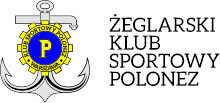             ZGŁOSZENIE NA TRENING REGATOWY                      z okazji 65-lecia ŻKS POLONEZ                              Nieporęt 08-09.06.2019Dane jachtu:Zgłoszenie do klasy: 	……………Nazwa jachtu		…………………………………………………….…………….Typ jachtu			…………………………………………………….…………….Nr rej. jachtu			…………………………………………………….…………….Dane sternika:Imię, nazwisko		…………………………………………………….…………….Adres zamieszkania		…………………………………………………….…………….Uprawnienia żeglarskie	…………………………………………………….…………….Telefon			…………………………………………………….…………….Reprezentowany Klub	…………………………………………………….…………….Dane załogi:Imię, nazwisko		…………………………………………………….…………….Imię, nazwisko		…………………………………………………….…………….Imię, nazwisko		…………………………………………………….…………….Imię, nazwisko		…………………………………………………….…………….Imię, nazwisko		…………………………………………………….…………….Kontakt na telefon komórkowy:  ………………………………..- Przyjmuję zobowiązania wynikające z przepisów regatowych World Sailing, PZŻ, przepisów pomiarowych jednokadłubowych jachtów kabinowych, instrukcji żeglugi i zawiadomienia- Przyjmuję odpowiedzialność za prawidłowe wyposażenie jachtu i załogi zgodnie z obowiązującymi przepisami- Startuję na własną odpowiedzialność i przyjmuję odpowiedzialność za wyrządzenie ewentualnych szkód- Sternik i załoga jachtu wyrażają zgodę na bezpłatne wykorzystanie przez Klub swego wizerunku na zdjęciach oraz przetwarzanie swoich danych osobowych na potrzeby publikowania wyników na stronie Klubowej i FB oraz w publikacjach WTR.......................................                                  ..............................................................................              data                                                                            podpis zgłaszającego jacht